JJ CAHILL MEMORIAL HIGH SCHOOL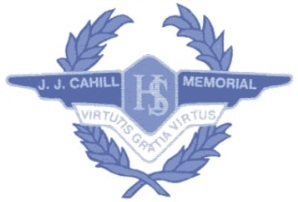 APPEAL FOR REVIEW OF ASSESSMENTThis form is to be submitted to the Principal when requesting a review of one or more of the following:A Head Teacher’s decision about an illness/misadventure appeal (you must appeal within 2 days of the notification of the decision);A Student’s order of merit for an assessment task or for a course;Assessment practice that does not follow the school’s guidelines.NAME OF STUDENT:  ______________________________________________   ROLL CALL:  _________________________COURSE/SUBJECT: _______________________________________________    TEACHER: ___________________________NAME OF ASSESSMENT TASK: (If applicable) ____________________________   DUE DATE:(if applicable)  ________________ (Attach a copy of the Task)								        I WISH TO HAVE THE PRINCIPAL REVIEW THE ABOVE TASK IN RELATION TO PROCEDURAL FAIRNESS.I WISH TO HAVE THE PRINCIPAL REVIEW THE HEAD TEACHER’S DETERMINATION REGARDING MY MARK FOR         THE ABOVE TASK OR COURSE.MY APPEAL IS BASED ON THE FOLLOWING GROUNDS: ___________________________________________________________________________________________________________________________________________________________________________________________________________________________________________________________________________________________________________________________________________________________________________________________________________________________________________________________________________________STUDENT’S SIGNATURE: 	_______________________________________________     	DATE: _________________________PARENT/GUARDIAN’S SIGNATURE: _______________________________________	DATE: _________________________DATE RECEIVED BY PRINCIPAL: ______________________	   DATE OF DETERMINATION: ___________________________				DETERMINATION:	  UPHELD / DECLINEDCOMMENTS: _____________________________________________________________________________________________	______________________________________________________________________________________________________________________________________________________________________________________________________________PANEL MEMBERS’ SIGNATURES:    _______________________________     _______________________________    _________________________________               PRINCIPAL (R. COWIN)	               DEPUTY PRINCIPAL (J MIFSUD)	                HEAD TEACHER OF YEAR                                                                                  			                                 GROUP OR DELEGATE POSTED TO STUDENT ON (DATE): ______________   SAO NAME AND SIGNATURE: 	_______________________________				 